06.02.2019 г в Щербенском сельском поселении првели  отчетное  заседание  представительного органа.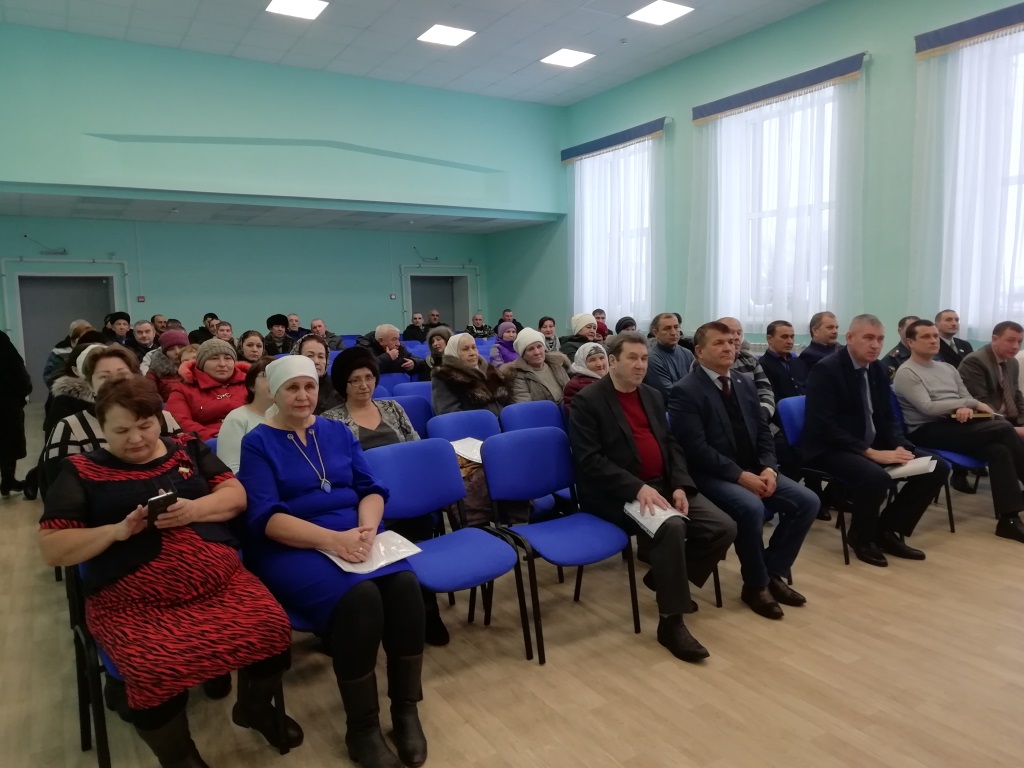 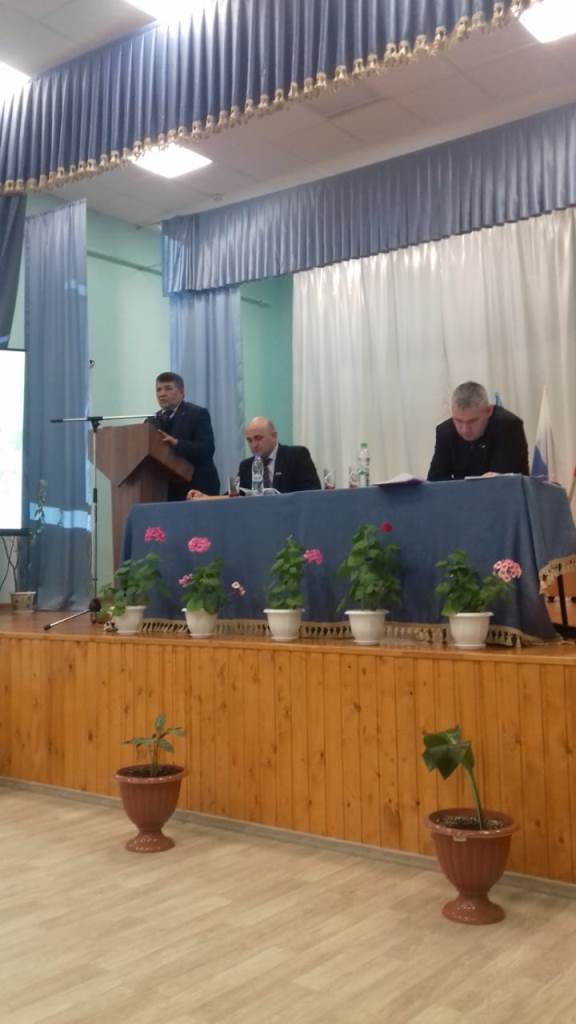 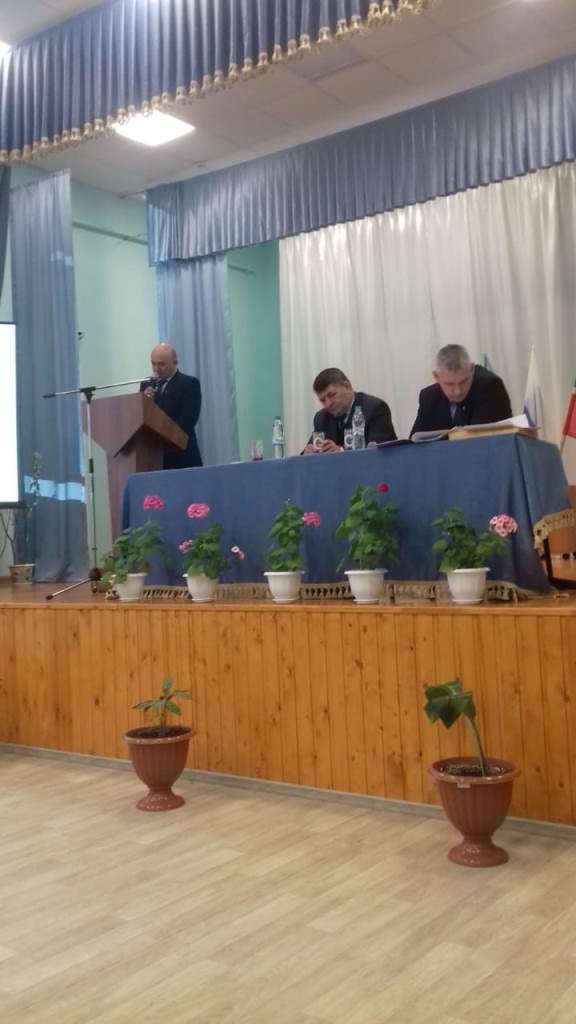 